UNIVERSIDAD GUADALAJARA LAMAR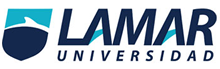 Actividad Preliminar Parcial 2Medicina Basada en Evidencias.Sánchez Gómez Adrián 8vo semestre Hospital civil fray Antonio alcaldeESTUDIOTIPO DE ESTUDIOMEDIDAS DE ASOCIACIÓNFORMULASSESGOSNIVEL DE EVIDENCIAEnsayo clínicoAnalítico, experimental, longitudinalRiesgo absoluto, riesgo relativo, reducción absoluta de riesgo (RRA), reducción relativa de riesgo (RRR), numero necesaria a tratar (NNT).Riesgo absoluto= A+C/A+B+C+D, RR=  [A/(A+B)]/[C/(C+D)], NNT= 100/RRA, RRA=%expuestos - %no expuestos, RRR=1 – RRSesgo de evaluación, Sesgo por uso inadecuado de retiradas y abandonos, Sesgos en la diseminación de los resultados, Sesgos en la interpretación de los resultados por el lector.IBEnsayo clínicoAnalítico, experimental, longitudinalRiesgo absoluto, riesgo relativo, reducción absoluta de riesgo (RRA), reducción relativa de riesgo (RRR), numero necesaria a tratar (NNT).Riesgo absoluto= A+C/A+B+C+D, RR=  [A/(A+B)]/[C/(C+D)], NNT= 100/RRA, RRA=%expuestos - %no expuestos, RRR=1 – RRSesgo de evaluación, Sesgo por uso inadecuado de retiradas y abandonos, Sesgos en la diseminación de los resultados, Sesgos en la interpretación de los resultados por el lector.IBMetaanálisisRevisión sistemáticaOdds ratio,  Riesgo relativo. Medidas de asociación y de efecto. Diferencias de proporciones y NNT. Diferencias de medias y medias estandarizadas. Proporciones y Prevalencias. Índices de fiabilidad diagnostica. Influencia del diseño en las medidas de efecto. Intervalos de confianza y significación estadística.Odds ratio =(A/C)/(B/D)  A×D/B×C, RR=  [A/(A+B)]/[C/(C+D)], Reducción del riesgo relativo = 1 – RR, Diferencia de riesgos (o Reducción absoluta del riesgo (RAR) (DR) = A/(A+B) - C/(C+D), NNT = 100/ RRA,  Reducción absoluta de riesgo = %expuestos - %no expuestosSesgos de publicación, Sesgos de  selección, Sesgo en la extracción de datos.IAMetaanálisisRevisión sistemáticaOdds ratio,  Riesgo relativo. Medidas de asociación y de efecto. Diferencias de proporciones y NNT. Diferencias de medias y medias estandarizadas. Proporciones y Prevalencias. Índices de fiabilidad diagnostica. Influencia del diseño en las medidas de efecto. Intervalos de confianza y significación estadística.Odds ratio =(A/C)/(B/D)  A×D/B×C, RR=  [A/(A+B)]/[C/(C+D)], Reducción del riesgo relativo = 1 – RR, Diferencia de riesgos (o Reducción absoluta del riesgo (RAR) (DR) = A/(A+B) - C/(C+D), NNT = 100/ RRA,  Reducción absoluta de riesgo = %expuestos - %no expuestosSesgos de publicación, Sesgos de  selección, Sesgo en la extracción de datos.IATamizajeEnsayos aleatorizadosExactitud, certeza del diagnóstico según la prueba, sensibilidad, especificidad, VPP, VPN, Prevalencia.Exactitud= a+d/a+b+c+d, certeza del diagnóstico según la prueba= sensibilidad+ especificidad/2, sensibilidad= a/a+c, especificidad= d/d+b, VPP= a/a+b, VPN= d/c+d, prevalencia= casos nuevos+antiguos / total de habitantes.Sesgos de selección, sesgos de incidencia-prevalencia, sesgos de longitud, sesgos de tiempo, sesgos de anticipación en el diagnóstico, sesgos de publicación.IIATamizajeEnsayos aleatorizadosExactitud, certeza del diagnóstico según la prueba, sensibilidad, especificidad, VPP, VPN, Prevalencia.Exactitud= a+d/a+b+c+d, certeza del diagnóstico según la prueba= sensibilidad+ especificidad/2, sensibilidad= a/a+c, especificidad= d/d+b, VPP= a/a+b, VPN= d/c+d, prevalencia= casos nuevos+antiguos / total de habitantes.Sesgos de selección, sesgos de incidencia-prevalencia, sesgos de longitud, sesgos de tiempo, sesgos de anticipación en el diagnóstico, sesgos de publicación.IIA